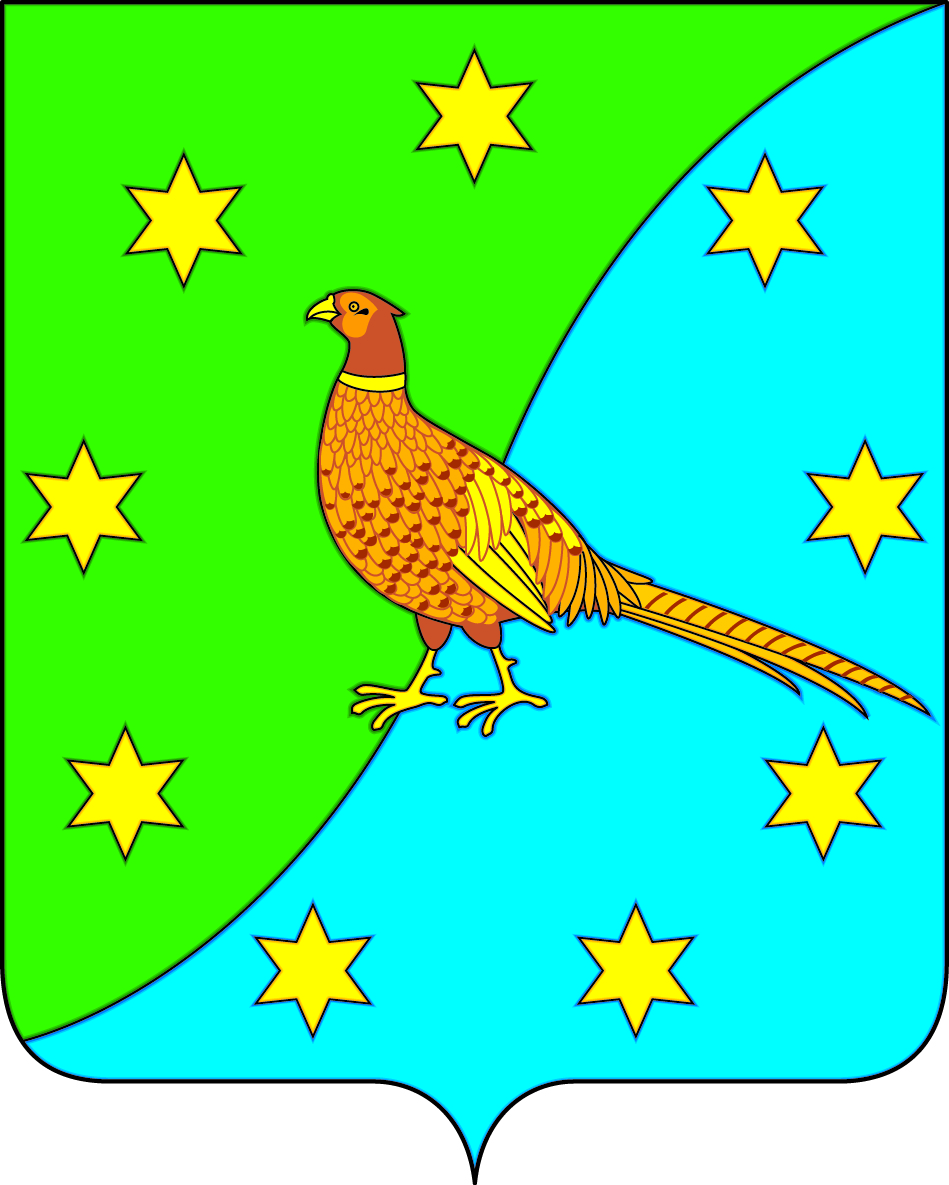 АДМИНИСТРАЦИЯ ЕКАТЕРИНОСЛАВСКОГО СЕЛЬСОВЕТАОКТЯБРЬСКОГО РАЙОНА АМУРСКОЙ ОБЛАСТИРАСПОРЯЖЕНИЕ01.03.2021                                                                                                       № 17-рс. ЕкатеринославкаО размещении муниципального заказа на текущий ремонт здания МКУК «СДК Таёжный» (для субъектов малого предпринимательства, социально ориентированных некоммерческих организаций)В соответствии с Федеральным законом от 05.04.2013 № 44-ФЗ «О контрактной системе в сфере закупок товаров, работ, услуг для обеспечения государственных и муниципальных нужд» председателю единой комиссии (Пилатовой Н.Г.) провести размещение муниципального заказа на текущий ремонт здания МКУК «СДК Таёжный» путем проведения аукциона в электронной форме.И. о. главы Екатеринославского сельсовета                                   Л.И. Крюкова                                 